GUÍA PARA TRABAJAR EN CASA8° BÁSICO LENGUAJEORTOGRAFÍA ACENTUALRecordemos un poco las reglas de acentuación AHORA PRÁCTICAInstrucción: Escribe 5 ejemplos (que no estén en el recordatorio de arriba) de cada una de las palabras que se solicitan a continuación. Palabras agudas: __________________________________________________________________________________________________________________________________________________Palabras graves: __________________________________________________________________________________________________________________________________________________Palabras esdrújulas: __________________________________________________________________________________________________________________________________________________Palabras sobresdrújulas: __________________________________________________________________________________________________________________________________________________COMPRENSIÓN LECTORA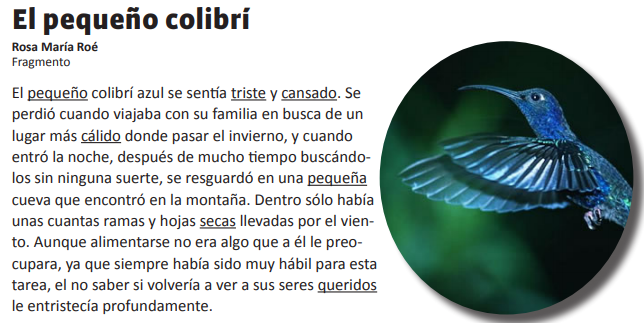 Instrucciones: responde las siguientes preguntas relacionadas al texto que leíste. ¿Cuál es la finalidad del texto que acabas de leer?______________________________________________________________________________________________________________________________________¿Qué nombre le pondrías al colibrí? ¿Por qué?______________________________________________________________________________________________________________________________________ ¿Qué había dentro de la cueva?______________________________________________________________________________________________________________________________________ ¿Cómo te sentirías tú si te perdieras mientras viajas con tu familia? ¿Qué harías?_________________________________________________________________________________________________________________________________________________________________________________________________________¿Cómo crees que termina la historia? Escríbele un breve final__________________________________________________________________________________________________________________________________________________________________________________________________________________________________________________________________________________________________________________________________________________________________________________________________________________ Instrucciones: Observa las palabras subrayadas en el texto y escribe los antónimos de las siguientes palabras.GUÍA PARA TRABAJAR EN CASA8° BÁSICO MATEMÁTICAÁREA Y PERÍMETRORecordemos las formulas del área y perímetro de un cuadrado y rectánguloCuadrado 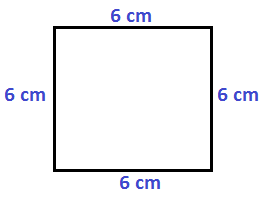 Rectángulo 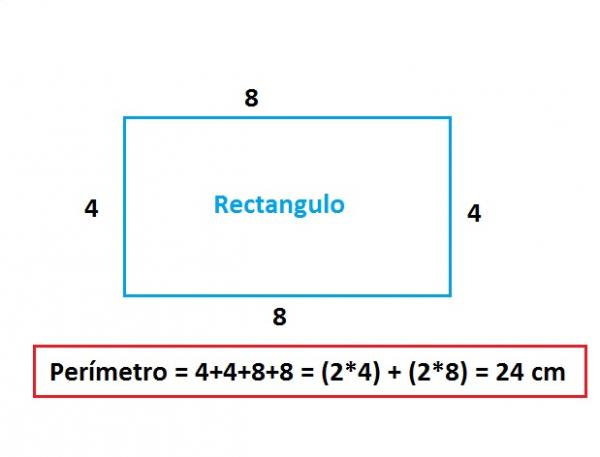 Ahora es tu turnoInstrucciones: Resuelve los siguientes ejercicios de área y perímetro de las siguientes figuras. Recuerda, puedes usar las tablas de multiplicar si es necesario. PROBLEMAS MATEMATICOS instrucciones: lee cada enunciado y responde la pregunta que se plantee. Recuerda realizar el desarrollo de cada ejercicio en el rectángulo que está debajo.Un campesino recoge de su huerta 18 zanahorias y forma paquetes con 3 zanahorias cada una.¿Cuántos paquetes forma con las zanahorias?___________________________________________________________________Carlos debe guardar 21 huevitos de chocolate, colocando 7 en cada canasto.¿Cuántos canastos necesita Carlos para guardar los huevitos de chocolate?___________________________________________________________________El abuelito de Bastián tiene 83 años y su abuelita tiene 77 años. ¿Qué diferencia de edad hay entre los abuelitos de Bastián?___________________________________________________________________Una florista tiene 48 rosas y debe formar 6 ramos con la misma cantidad de rosas cada uno.¿Cuántas rosas toca en cada ramo?___________________________________________________________________Gabriela compro 4 helados, si cada uno cuesta $460. ¿Cuánto dinero gastó en total?___________________________________________________________________GUÍA PARA TRABAJAR EN CASA8° BÁSICO ESTIMULACIÓN COGNITIVASOPA DE LETRAS: Signos zodiacales Busca las siguientes palabras y enciérralas o márcalas con un lápiz.capricornio                  sagitario                virgo                     leo              escorpio                       libra                        acuario                cancer            tauro                           aries                        piscis                   geminis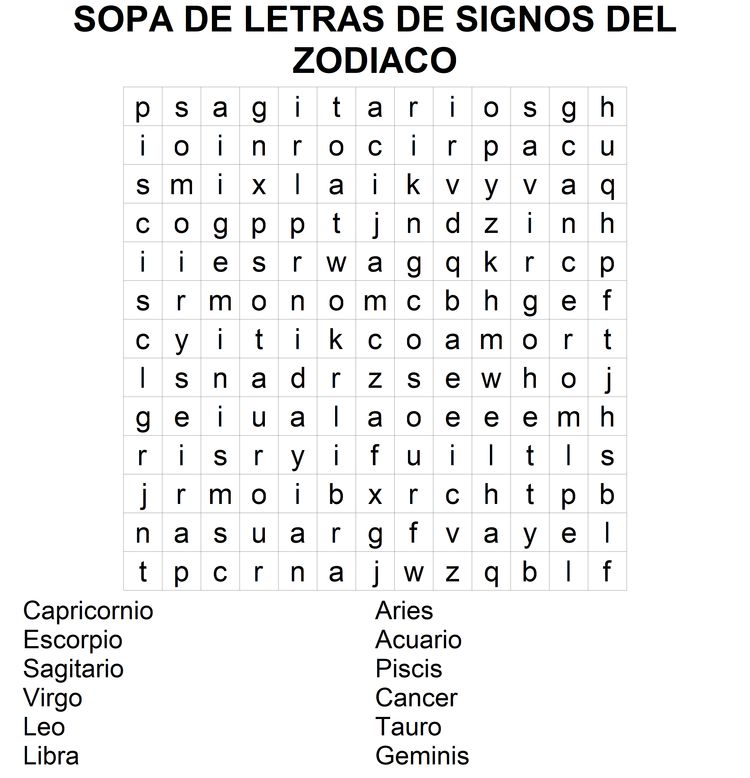 LABERINTOAyuda al pez para que llegue a las algas, pero ten cuidado con el tiburón. Traza el camino que debe seguir. 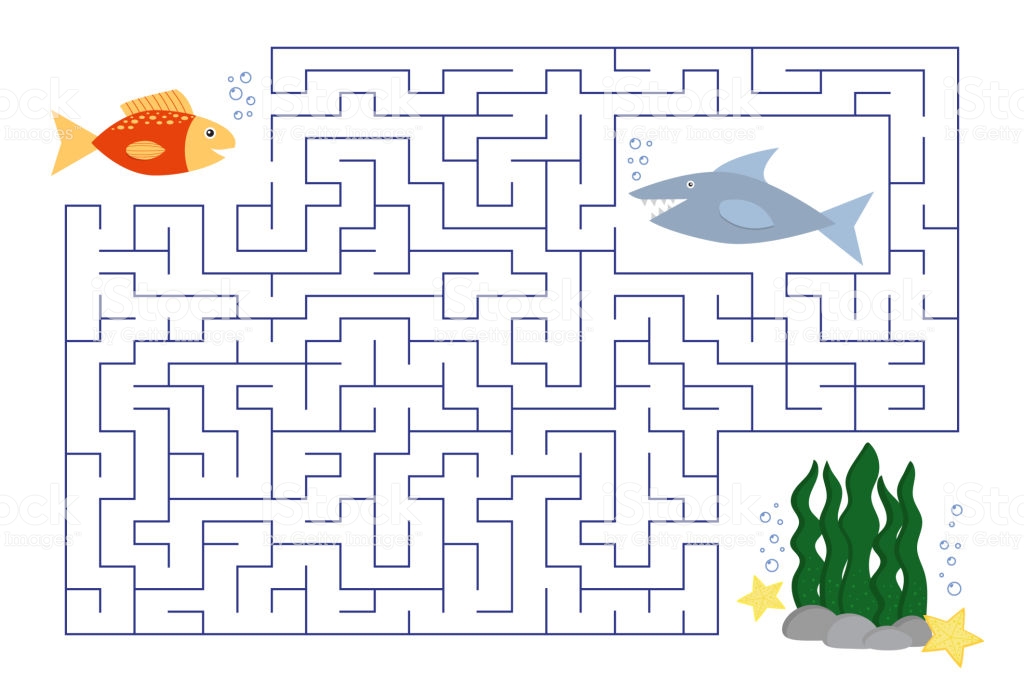 LAS 7 DIFERENCIAS Observa las imágenes y encuentra las 7 diferencias encerrándolas en un círculo, luego pinta los dibujos con los colores que tú quieras. 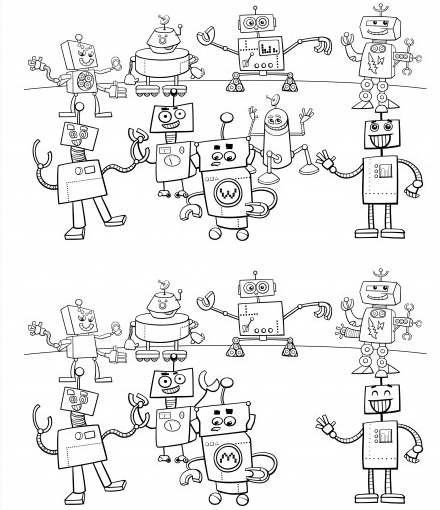 AgudasGravesEsdrújulasSobresdrújulasSílaba tónica La última La penúltimaLa antepenúltima Anterior a la antepenúltima Llevan tilde Terminan en vocal, N o SNo terminan en vocal, N o SSiempre Siempre Ejemplos Menú Corazón Árbol Cáliz Médico Pájaro Cómetela Cuéntaselos PEQUEÑOTRISTECANSADOCÁLIDOPEQUEÑASECASQUERIDOSPerímetro:   6 + 6 + 6 + 6 = 24 cm   Área:  altura x base           6 x 6 = 36 cmPerímetro:  8 + 4 + 8 + 4 = 24 Área: altura x base            8 x 4 = 32